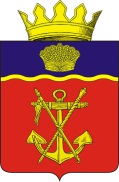 АДМИНИСТРАЦИЯКАЛАЧЁВСКОГО МУНИЦИПАЛЬНОГО РАЙОНАВОЛГОГРАДСКОЙ ОБЛАСТИПОСТАНОВЛЕНИЕот  15.11. 2016 г.     №  943Об утверждении Перечня  работодателей  Калачёвского муниципального  района Волгоградской области,  участвующих  в опросе о текущей и перспективной потребности в рабочих и специалистах в 2017 году.В целях реализации  постановления Губернатора Волгоградской области от 04 февраля 2015 г. № 104 "Об утверждении Регламента разработки прогноза потребностей регионального рынка труда в рабочих и специалистах, необходимых отраслям экономики Волгоградской области, в том  числе, в которых реализуются инвестиционные проекты, на период 2015-2021 годов",п о с т а н о в л я ю:1.Утвердить Перечень работодателей Калачёвского муниципального района Волгоградской области, участвующих в опросе о текущей и перспективной потребности в рабочих и специалистах в 2017 году, согласно приложению №1.2. Настоящее постановление подлежит официальному опубликованию.3.Контроль исполнения настоящего постановления возложить на исполняющего обязанности первого заместителя Главы администрации Калачёвского муниципального района Земскову Н.П.Глава администрацииКалачёвского муниципального района					С.А. ТюринПриложение №1к постановлению администрацииКалачёвского муниципального районаот  15.11. 2016 г. №  943ПЕРЕЧЕНЬ индивидуальных предпринимателей, организаций различных  организационно-правовых форм и форм собственности Калачёвского муниципального района, участвующих в опросе о текущей и перспективной потребности в  рабочих и специалистах в 2017 году№Наименование организацииВид экономичес-кой деятельности (ОКВЭД)Вид экономичес-кой деятельности (ОКВЭД)Численность персонала на конец года, предшествовавшего опросуСведения об участии в инвестиционных проектах(наименование инвестиционного проекта)Юридический адрес1233456Сельское хозяйство/сельскохозяйственное производствоСельское хозяйство/сельскохозяйственное производствоСельское хозяйство/сельскохозяйственное производствоСельское хозяйство/сельскохозяйственное производствоСельское хозяйство/сельскохозяйственное производствоСельское хозяйство/сельскохозяйственное производствоСельское хозяйство/сельскохозяйственное производство1КХ Колесниченко Александра Борисовича01.11.1.01.11.1.26 -404547,  Волгоградская область, Калачёвский район, п. Береславка,ул. Юбилейная, №1/5.2КХ Олейникова Николая Николаевича01.11.1.01.11.1.25 -404547,  Волгоградская область, Калачёвский район, п. Береславка,ул. Юбилейная, №1/6.3КФХ Штепо Андрея Викторовича01.11.1.01.11.1.41 Строительство орошаемого участка площадью 162 га.  в  п. Комсомольский.Реконструкция открытого тока в пос. Крепь.404547,  Волгоградская область, Калачёвский район, п. Береславка,ул. Лагутина, №37.4ООО СП «Донское»01.11.01.11.236 Строительство орошаемого участка ООО «СП «Донское» Калачёвского муниципального района Волгоградской области площадью 1469,6 га.Строительство коровника на 800 мест.404522, Волгоградская область, Калачёвский район, п. Ильёвка, ул. Колхозная, №1.5ООО «Тихий Дон»01.11.01.11.50 -404541, Волгоградская область, Калачёвский район, п. Волгодонской.6ООО «Волго-Дон»01.11.1.01.11.1.89-404547,  Волгоградская область, Калачёвский район, п. Береславка.7ООО «Агрофарм»01.11.1.01.11.1.16-404547,  Волгоградская область, Калачёвский район, п. Береславка, ул. Придорожная, № 10.8ОАО «Ляпичевское ХПП»01.11.01.11.78-404510, Волгоградская область, Калачёвский район, х. Ляпичево, пер. Хлебный, №4.9ООО «КХ Махин А.Ф.»01.11.1.01.11.1.16-404503, Волгоградская область,г.Калач-на-Дону, пром. зона 2.10КФХ  Риль Александра Адамовича01.11.1.01.11.1.18-404547,  Волгоградская область, Калачёвский район, п. Береславка.11ОО НПГ «Сады Придонья»01.13.21.01.13.21.179-404511, Волгоградская область, Калачёвский район, п. Донской, ул. Историческая, № 42.Обрабатывающие производстваОбрабатывающие производстваОбрабатывающие производстваОбрабатывающие производстваОбрабатывающие производстваОбрабатывающие производстваОбрабатывающие производства12ООО ПО «Ильёвское»15.20.15.20.50 -404522, Волгоградская область, Калачёвский район, п. Ильёвка, ул. Нефтяников, №1а. 13ОАО «Калачёвский хлебозавод»15.81.15.81.191-404504, Волгоградская область,г. Калач-на-Дону, ул. Заводская, № 3.14ООО «Калачёвский мясокомбинат»15.13.1.15.13.1.104-404504, Волгоградская область, г. Калач-на-Дону, ул. Чекулаева, №1.ЗдравоохранениеЗдравоохранениеЗдравоохранениеЗдравоохранениеЗдравоохранениеЗдравоохранениеЗдравоохранение15ГБУЗ «Калачёвская ЦРБ»85.11.1.85.11.1.829-404503, Волгоградская область, г. Калач-на-Дону, ул. Маяковского, № 27.16ГБУЗ ВОПБ №185.11.1.85.11.1.728-404519, Волгоградская область, Калачёвский район,  х. Логовский.17ГБССУСОГПВИ «Калачёвский ПНИ» 85.31.85.31.246-404521, Волгоградская область, Калачёвский район, п. Пятиморск, ул. Озёрная, № 1.ОбразованиеОбразованиеОбразованиеОбразованиеОбразованиеОбразованиеОбразование18ФКПОУКТИ Минтруда России80.22.21.80.22.21.109-404504, Волгоградская область,г. Калач-на-Дону, ул.65-й Армии, №2.19ГБПОУПУ №13 ИМ. В.И. Штепо80.22.1.80.22.1.47-404503, Волгоградская область,г. Калач-на-Дону, ул. Октябрьская, №271.Транспорт и связьТранспорт и связьТранспорт и связьТранспорт и связьТранспорт и связьТранспорт и связьТранспорт и связь20ДРГСиС63.22.63.22.592-404521, Волгоградская область, Калачёвский район, п. Пятиморск, ул. Ленина, №40б.21ООО «Калачёвский речной порт»63.11.2.63.11.2.38Модернизация Калачёвского речного  порта404507, Волгоградская область,г. Калач-на-Дону, пер. Портовый, № 1.22ООО «Донской судостроительно-судоремонтный завод»28.11.; 35.11.; 61.2.28.11.; 35.11.; 61.2.101-404507, Волгоградская область,г. Калач-на-Дону, ул. Заводская, №1.Производство и распределение электроэнергии, газа и водыПроизводство и распределение электроэнергии, газа и водыПроизводство и распределение электроэнергии, газа и водыПроизводство и распределение электроэнергии, газа и водыПроизводство и распределение электроэнергии, газа и водыПроизводство и распределение электроэнергии, газа и водыПроизводство и распределение электроэнергии, газа и воды23ООО «Газпром Трансгаз» ВЛПУ МГООО «Газпром Трансгаз» ВЛПУ МГ60.30.21.212-404546, Волгоградская область, Калачёвский район, п. Комсомольский.24ОАО «Газпром Газораспределение Волгоград»ОАО «Газпром Газораспределение Волгоград»40.20.2.185-404507, Волгоградская область, г. Калач-на-Дону,пер. Баррикадный,  № 35.25МУП КГВМУП КГВ41.00.1.56-404545, Волгоградская область, Калачёвский район, п. Волго-Донской, ул. Водопроводная, №14а.Оптовая и розничная торговляОптовая и розничная торговляОптовая и розничная торговляОптовая и розничная торговляОптовая и розничная торговляОптовая и розничная торговляОптовая и розничная торговля26ООО «Дон-Инструмент»52.46.7.52.46.7.31-404503, Волгоградская область, г. Калач-на-Дону, ул. Чекмарева, №8.27ООО «Прикуп»52.25.1.52.25.1.45-404507, Волгоградская область, г. Калач-на-Дону,ул. Октябрьская, № 121.Гостиницы и рестораныГостиницы и рестораныГостиницы и рестораныГостиницы и рестораныГостиницы и рестораныГостиницы и рестораныГостиницы и рестораны28ООО «Барышников»52.21.52.21.12-404546, Волгоградская область, Калачёвский район, п. Комсомольский.Итого по предприятиямхх4350хх